ПРОЕКТ«ЭКОЛОГИЧЕСКАЯ ТРОПА»В СРЕДНЕЙ ГРУППЕ  «СВЕТЛЯЧКИ »Воспитатель Быкова М.А. Оглавление.Пояснительная запискаСодержание проектаПланируемые результатыПлан реализации проекта:Объект исследованияТемаЦельТип проектаУчастники проектаСроки реализацииПроблемаРазвитие интегративных качествПредварительная работаЭтапы проектаФормы и методы работы с детьмиРабота воспитателя с родителямиКонспект занятия в средней группеОписание видов деятельностиПерспективное планирование, цикл занятийВывод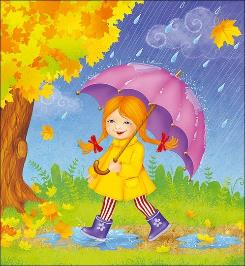 Список литературы                                                                    «Человек был и всегда остаетсясыном природы, и, то, чтороднит его с природой,должно использоватьсядля его приобщения к богатствудуховной культуры»В. А. Сухомлинский.Пояснительная запискаВ настоящее время в дошкольной педагогике уделяется огромное внимание экологическому воспитанию детей. Одно из важнейших условий формирования эколого-краеведческих представлений – это непосредственные наблюдения детей за объектами и явлениями в природе. Поэтому необходимо предоставить возможность детям общаться с живой природой и наблюдать за растениями и животными. Растения, которые растут на участках детского сада, могут предоставить малышам богатейший познавательный материал, а педагогу – возможности для реализации полноценного экологического воспитания.Экологическая тропа – одна из современных форм воспитания и образования детей – работа в экологически значимом пространстве, на образовательном маршруте, проходящем через различные природные объекты. Знакомясь с растениями и животными, местами их обитания, особенностями природных ландшафтов и т. д., дети расширяют свой кругозор, практикуются в ориентировании.Мир, окружающий ребенка - это, прежде всего мир природы с безграничным богатством явлений, с неисчерпаемой красотой. Научить детей видеть красоту родной природы, воспитать интерес и бережное отношение к ней - одна из главных задач воспитателей и родителей. Чтобы оберегать и любить родную природу, ее надо знать. Незнание природы часто служит причиной равнодушия, а порой и жестокости по отношению ко всему живому. Итак, любовь к природе, сознательное, бережное и заинтересованное отношение к ней каждого человека должны воспитываться с раннего детства в семье и в детском саду.Содержание проектаЗадачи.Расширять представления о растениях.Развивать познавательный интерес.Формировать знания об этапах жизни растений.Дать представление о том, что растения – живые существа, причем очень хрупкие.Сформировать познавательный интерес к миру растений.Включать родителей в процесс экологического воспитания детей.Планируемые результаты.Вовлечение родителей в образовательный, воспитательный и трудовой процессы.Расширение кругозора .Формирование положительной направленности отношения к природе, исследовательской и трудовой деятельности.Ощущения удовлетворённости от совместной деятельности детей, родителей и воспитателей.В ходе коллективной деятельности продуктивно взаимодействовать, слушать друг друга и в социально приемлемой форме выражать своё отношение к предложениям.Сплочение детей, родителей и воспитателей.План реализации проекта:Объект исследования: познавательный интерес детей к растениям и животным;Тема: «Экологическая тропа»;Цель: Создание условий для развития познавательных и творческих способностей детей, мышления, воображения, мелкой моторики и трудовых навыков.Тип проекта: досугово-познавательныйУчастники проекта: дети, родители, педагоги;Сроки реализации: 3 месяца ( сентябрь, октябрь, ноябрь);Проблема: формирование у детей дошкольного возраста экологического воспитания;Развитие интегративных качеств:Физически развитый, овладевший основными культурно-гигиеническими навыками:Умеет самостоятельно выполнять доступные возрасту гигиенические процедурыСоблюдает элементарные правила поведения во время еды за столомИмеет элементарные представления о ценности здоровья, пользе закаливания, необходимости соблюдения правил гигиены в повседневной жизниЗнает о пользе утренней зарядки, физических упражненийНачинает  проявлять умение заботится о своем здоровьеЛюбознательный, активный:Использует различные источники информации, способствующие обогащению игрыПроявляет устойчивый интерес к различным видам детской деятельностиПроявляет любознательность, интерес к исследовательской деятельности, экспериментированию, исследовательской деятельностиЭмоционально отзывчивый:Эмоционально тонко чувствует переживания взрослых, детей, персонажейПроявляет эмоциональное отношение к литературным произведениямПроявляет эстетические чувства, эмоции, эстетический вкусОвладевший средствами общения и способами взаимодействия со взрослыми и сверстниками:Игровое взаимодействие сопровождает речьюРечь становиться главным средством общенияМожет сочинить оригинальные последовательно разворачивающиеся истории и рассказывать их сверстникам и взрослымУмеет делиться с педагогом и другими детьми разнообразными впечатлениями, ссылаясь на источник полученной информацииПроявляет желание поддерживать беседу, высказывает свою точку зрения, согласие или несогласие с ответом товарища.Способный  управлять своим поведением и планировать свои действия на основе первичных ценностных представлений, соблюдавший элементарные общепринятые нормы и правила поведения:Проявляет умение работать коллективно, договариваться со сверстниками о том, кто какую часть работы будет выполнятьКонфликты улаживает с помощью речиПонимает что надо заботиться о младшихСоблюдает элементарные общепринятые правила поведения в детском саду, на улицеВ повседневной жизни, сам без напоминания взрослого пользуется «вежливыми словами»Способный  решать интеллектуальные и личностные задачи (проблемы), адекватные возрасту:Владеет элементарными навыками самообслуживанияОриентируется в окружающем пространствеСпособен рассуждать и давать адекватные причинные объясненияУмеет быстро находить интересное занятие для себяОвладевший универсальными предпосылками учебной деятельности:Имеет навыки организованного поведения в детском саду, на улице, домаСпособен принять задачу на запоминание, помнит поручение взрослогоСпособен сосредоточенно действовать в течении 15-20 минутПроявляет ответственность за выполнение трудовых порученийПроявляет стремление радовать взрослых хорошими поступкамиОвладевший необходимыми умениями и навыками;Этапы проекта1 этап. Целеполагание (выявление проблемы).
2 этап. Разработка проекта.
3 этап. Выполнение проекта (организация совместной работы детей и педагогов над проектом).
4 этап. Подведение итогов (презентация).Первый этап - подготовительныйПодготовка к реализации проекта.Формирование устойчивого интереса к тематике проекта.Актуализация темы для родителей, заинтересованность идеей детей.Подготовка природного материала для деятельности детейВторой этап – основной.Формирование партнёрской деятельности взрослого с детьми, где дети получают возможность проявить собственную исследовательскую активность, определить причинно-следственные связиВторой этап проекта заключается в том, чтобы пройти с детьми по экологической тропинке детского сада и исследовать все растения находящиеся там. Таким образом у нас получилось несколько «Остановок» в каждой из которых дети получали информацию, проводили исследование, делали эксперименты.Всего было 7 остановок:1.Стенд «Экологическая тропа»2.Деревья (хвойные, лиственные). По этой теме мы создали гербарий и сложили в отдельную папку, в последующем мы рассматривали каждый лист под лупой.3.Кустарники. Очень понравилось собирать листы. Сделали гербарий. Провели  экскурсии и наблюдения за кустами в разные месяцы осени, исследовали внешние особенности: лист, ствол, цветы и т. п., чем отличаются от деревьев, общее и отличие кустов между собой. 4.«Чудесный огород». Весной дети старших групп сажали растения на огород, а летом мы наблюдали как они растут на огороде. Мы узнали как ухаживать за картошкой, помидорами, луком, петрушкой.5.«Волшебный цветник». Познакомились с цветами которые растут не только на клумбе нашего детского сада, но и луговые, садовые, декоративные цветы. Из этих цветов у нас получился хороший и очень красивый гербарий, который мы так же оформили в папку (чтобы в дальнейшем можно было вернуться и рассмотреть растения еще раз). А вот комнатные растения мы изучили более подробно. Все свои данные мы занесли в паспорт комнатных растений, который теперь находится у нас в группе в природном уголке. Таким образом можно посмотреть как называется то или иное комнатное растение в нашей группе, как за ним ухаживать, и что с ним делать не нужно.6.« Птичий городок». Объектом для наблюдений стала кормушка  на участке группы. Мы узнали о предназначение  кормушек, рассматривали домик для птиц, наблюдали за птицами, слушали голоса птиц, слушали пения разных птиц в записи, выработали правила поведения.7.« Город мастеров». (Песочница) Объектом для наблюдений стали  песок, вода, снег. В работе мы занимались исследовательской деятельностью, проведением опытов и экспериментов, коллекционной работой, коллективным трудом, творческой работой.        Третий этап – заключительный.Формирование у детей чувства ответственности за результат выполненной работы, уважения к трудовой деятельности людей в природе.Развитие творческих способностейКоллекция гербария растений «Деревья», «Цветы»Паспорт комнатных растений группыФизкультурно-оздоровительное занятие «В лес ходить – лес любить»Формы и методы работы с детьмиСотрудничество ребенка со взрослыми в развивающих занятияхИгровая форма занятийОзнакомление с художественной литературойвыставка рисунков и поделокСюжетно-ролевая играНаглядная пропагандаЭкскурсии, наблюденияСамостоятельная детская деятельностьИгры: дидактические, словесные, настольные, соревнованияРабота воспитателя с родителями и воспитателямиБеседа об актуальности данной проблемы (изучение мнений)Наглядная агитация: папки-передвижки по темам:Советы и рекомендации7.Физкультурно-экологический праздник в средней  группе«В лес ходить – лес любить»Цель: закреплять навыки двигательной активности, полученные на физкультурных и музыкальных занятиях; формировать положительные эмоции, раскрывать творческие способности детей.Задачи:в игровой форме закреплять любовь к родной природе;развивать интеллектуальные способности детей;развивать быстроту, ловкость, внимание;воспитывать коммуникативные качества.8.Описание видов деятельностиИгровая деятельность.Основной особенностью игры является то, что она представляет собой отражение детьми окружающей жизни - действий, деятельности людей, их взаимоотношений в обстановке, создаваемой детским воображением. В нашем проекте использовались такие игры, как: «Как играть с водой», «Наливаем-выливаем», «Игра в прятки», «Играем с красками», «Снежинка на ладошке», «Превращение воды в лед», «Поиграй со мной водичка». Использовалась настольная игра «Обитатели воды».Учебная деятельностьУчебная деятельность формируется под непосредственным педагогическим воздействием. Детей в дошкольном возрасте необходимо обучать для того, чтобы они могли овладеть сведениями и навыками, важными для их правильного развития на данной ступени.В проекте мы использовали серию фронтальных занятий по соответствующей теме. Многие занятия были подкреплены презентацией, наглядными пособиями.Активно использовали тематические беседы, а детям задавали наводящие вопросы для того, чтобы ребенок мог интересно преподнести свою тему.Организованы тематические наблюдения, как на улице, так и в группе. В совместной деятельности мы разгадывали загадки, учили стихотворения, проводили опыты и эксперименты, рассматривали фотографии и наглядные картинки.Обучение проходило и в рамках наблюдения, как на улице, так и в группе.Эффективным средством обучения является работа по подгруппам, когда решается спорный вопрос, выставленный воспитателем. Так дети приходят к самостоятельному выводу проблемного вопроса.Трудовая деятельностьТрудовая деятельность – это формирование положительного отношения к труду, то есть:ознакомление с трудом взрослых, формирование представлений об общественной значимости труда и воспитание уважения к людям труда, а также бережное отношение к его результатам;организация трудовой деятельности детей, в процессе которой формируются трудовые навыки, навыки организации работы, а также положительные взаимоотношения ребенка со взрослыми и сверстниками.Эти задачи решаются через ознакомление детей с трудом взрослых и через непосредственное участие детей в посильной трудовой деятельности в детском саду и дома.Во время проведения проекта дети также продолжали закреплять навыки по:Самообслуживанию – формирование навыков еды, умывания, раздевания и одевания; развитие умений пользоваться предметами гигиены; воспитание бережного отношения к своим вещам и предметам быта.Хозяйственно-бытовому труду – развитие у детей хозяйственных трудовых навыков в быту. Дети активно принимали участие в подготовке к опытам и экспериментам. Помогали друг другу при выполнения задания. Готовили соответствующий материал для занятий по лепке, аппликации или рисованию.  Также дети развили дополнительный навык осторожности не только с водой, но и с другими предметами.Труд в природе – активное, посильное участие детей в работе на цветнике, огороде, а также уход за комнатными растениями. При работе в уголке природы, дети стали умеренно наливать воду в растения, умеренно использовать «обрызгиватель», т.к. узнали о том, что вода в больших количествах вредна для растений.Занятия Лес.Перспективное планирование, цикл занятийОгород.ЦветыКомнатные растения.Садовые цветы.Луговые цветы.Лесные цветы.Лекарственные растения.Бал цветов.Специально-организованная деятельность.Путешествие царство комнатных растений.Цели: закрепить знания названий комнатных растений; продолжать обучать детей описывать растения, отмечая различие и сходство между ними, характерные признаки; развивать речь, мышление; поддерживать интерес к комнатным растениям, желание наблюдать и ухаживать за ними.Уголок природы. Уход за растениями.Цели: обобщить представления детей об уходе за комнатными растениями; закрепить знания об основных потребностях комнатных растений, дать сведения о сигнальных признаках неудовлетворенных потребностях; обобщить знания о способах ухода за растениями (полив, удаление пыли, рыхление); развивать связную монологическую речь через умение рассказывать об особенностях строения растений, о выполнении своих действий с учетом структуры трудового процесса; развивать трудовые умения, соответствующие содержанию знаний; познакомить с новым видом ухода за цветами – подкормкой; воспитывать любовь к растениям, желание ухаживать за ними, умение общаться с природой как живым организмом..Растения лечат.Цели: познакомить детей с лекарственными растениями, дать знания о простейших способах использования некоторых лекарственных растений для лечения, о правилах их сбора.
Одуванчик и растения луга.Цели: воспитывать бережное отношение к одуванчику и полевым цветам. Закреплять знания о строении цветов, их названия. Развивать наблюдательность, речь детей. Уточнить представления о последовательности роста и развития растения.Красная книга – сигнал опасности.Цель : развивать у детей представления о назначении Красной книги; развивать у детей бережное отношение к исчезающим видам растений.Совместная деятельность детей и педагогов.Утренняя гимнастика «Волшебные цветы».Фея говорит детям, что из семени они выросли и стали прекрасными цветами. Вокруг которых летают бабочки. Стрекозы. Дети – необычные цветы. Которые умеют двигаться. Предлагает встать в круг, сплести их цветов венок.Составление модели условной жизни комнатных растений, первоцветов с помощью знаков-символов (свет, вода, тепло, почва).Дидактические игры.«Найди растение»«Найди, что опишу»«Отгадай, что за растение»«К названному растению беги»«Собери цветок»«Найди такое же растение»«Какого цветка не стало?»«Отгадай по загадке»«Собери букет»«Четвертый лишний»«Украсим комнату»«Найди такой же»«Что изменилось?»«Где спряталась матрешка?»«Найди растение по названию»«Продайте то, что назову»«Где спрятано растение?»«Узнай растение»Магазин «Цветы»«Найди о чем расскажу»Словесные игры.Цель. Развивать умение описывать растения и находить их по описанию.«Я садовником родился»«Опиши цветок»«Загадай, мы отгадаем»Загадывание загадок.Цель. Развивать образное и ассоциативное мышление, воображение, память; повышать наблюдательность и интерес к родному языку, обогащать речь детей образами.Продуктивные виды деятельности.Коллаж «Цветочное царство».Цель. Продолжать вызывать у детей интерес к коллективной художественно-декоративной деятельности. упражнять в умении создавать коллаж.Аппликация «Волшебные цветы».Цель. Научить заниматься коллективной деятельностью; закрепить навыки вырезывания и наклеивания; развивать эстетический вкус. Умение составлять композицию, ориентироваться на листе бумаги; развивать воображение, творческое мышление.Рисование «Мимоза» (методом «тычка»).Цель. Закрепить способ рисования «тычком» в изображении цветов. Развивать воображение, чувство цвета, умение передавать колорит цветов. Закреплять умение правильно держать кисть.Рисование «Мой любимый луговой цветок».Цель. Развивать изобразительные навыки, воображение, точность движения руки, восприятие цвета.Рисование пластилином «Я цветочек посажу, нашу группу наряжу».Цель. Формировать у детей представление о том, что при изображении цветов они сами могут выбирать изобразительные материалы, а также приемы и способы работы с ними. Побуждать детей к активному экспериментированию с пластилином. Помогать добиваться наиболее выразительного решения и получать удовлетворение от полученного результата.Рисование «Мой любимый цветок».Цель. Продолжать побуждать детей передавать в рисовании красоту весенних цветов доступными средствами выразительности. Поощрять инициативу и самостоятельность детей при выборе изобразительных материалов, комбинировании их между собой для создания выразительного образа.Оригами «Тюльпан».Цель. Закреплять знания и умения детей изготовлять поделку из бумаги; развивать глазомер, аналитическое мышление, память; воспитывать чувство заботы о близких, желание доставить им радость.ИГРЫПальчиковые игры.Цель. Развивать мелкую моторику пальцев рук, чувство ритма.Педагог говорит о том, что кисти рук детей превратились в цветы-одуванчики. Лепестки закрыты, плотно сомкнуты.«Наши алые цветы»«Цветы»«Мак»«Растения»Подвижные игры.Цель. Развивать умение действовать по сигналу, сдерживать себя, выразительно выполнять движения; развивать воображение.«Солнышко и дождик»«Цветы и ветер»«Растения»Хороводные игры.Цель. Развивать музыкальный слух, чувство ритма, умение сочетать движения со словами, выразительность, певческие навыки.«Мы на луг ходили»«Галя по садочку гуляла»Беседа «Что мне больше всего запомнилось и понравилось».Цель. Ежедневно, вечером систематизировать знания детей , полученные за день; активизировать память.Трудовая деятельность.Поливка комнатных растений.Цель. Воспитание экологической культуры. Бережного отношения к окружающей природе, желания заботиться о ней, воспитание чувства ответственности за свои поступки по отношению к объектам природы. Расширение кругозора детей, их знаний о комнатных растениях и по уходу за ними, обогащение словарного запаса, ознакомление с правилами поливки комнатных растений.Мытье комнатных растений.Цель. Закреплять умение удалять пыль с растений при помощи влажной кисточки, опрыскивать из пульверизатора; определять необходимость ухода, ориентируясь на состояние листьев растения, устанавливать связь между особенностями листьев и способами ухода за ними. Обогащать словарь путем введения слов: опрыскивать, пульверизатор. Воспитывать умение работать тщательно, ответственно относиться к оказанию помощи живому существу.Поливка клумб с многолетниками.Цель. Закреплять умение поливать растения на участке, помогать взрослым; сформировать желание ухаживать за растениями, эстетическое наслаждение от любования свежими цветами.Посадка рассады цветов.Цель. Дать представления о жизни растения, научить некоторым способам выращивания рассады.Пересадка комнатных растений.Цель. Закрепить представления о жизни растения и показать некоторые способы пересадки цветов.Наблюдения.Наблюдение за одуванчиком.Цель. Воспитывать бережное отношение к одуванчику и другим лекарственным растениям. Закреплять знания о строении и назначении одуванчика. Развивать наблюдательность. Речь детей. Уточнить представления о последовательности роста и развития растения.Наблюдение за цветами на клумбе (оттенками цветов в зелени).Цель. Закреплять названия цветов, их цвет; сформировать эстетический вкус. Наблюдательность; воспитывать бережное отношение к растениям; закрепить знания о цветах, краске их лепестков; развивать чувство прекрасного, речь.Наблюдение и уход за комнатными растениями в группе.Цель. Закрепить навыки ухода за растениями; сформировать желание выращивать растения своими руками. Умножать красоту окружающего мира.Чтение.Цель. Развивать интерес к литературе, сказкам, рассказам; развивать речь, внимание.Стихи о цветах.Шорыгина Т. «Колокольчики и гном».Пришвин М. «Золотой луг».Сказка «Как поссорились растения» из учебного пособия А. Плешкова.Дмитриев Ю. Хоровод лепестков.Онегов А. Первый цветок. На лугу. На лесной поляне. Тропинка полевая.Смирнов А. Цветок солнца. Кто на яблоньку похож?Соколов-Микитов И. Цвета леса. Легенды о цветах.Габе Д. «Желтый, белый, лиловый».Чтение стихов (по методике «Расскажи стихи руками»).Стихотворение «Цветик-колокольчик» и др.Самостоятельная игровая деятельность детей.Рассматривание книг, иллюстраций, альбомов, открыток с комнатными растениями, цветами.
Раскрашивание цветов в раскрасках.
Продуктивные виды деятельности.
Настольные, дидактические, пальчиковые, подвижные игры..Настольные игры.«Выложи цветы» (мозаика)«Собери комнатное растение»«Собери букет»Экологическая сказка «Волшебный сон»(про мусор)ВОЛШЕБНЫЙ СОН(экологическая сказка)Прослушивание аудиоэнциклопедии  дяди Кузи и Чевостика «Растения».ВЫВОДВ ходе организации работы на экологической тропинке нами был разработан специальный «Паспорт экологической тропинки». В паспорте дается описание остановок тропы по заданным схемам. На отдельных листах прикрепляются фотографии или рисунки объектов, проводится необходимая информация. Так, при описании дерева даются его биологические, экологические характеристики, особенности распространение, и т. д.Учитывая особенности возраста, а также специфику развивающей среды, при организации работы на экологической тропе были использованы  разнообразные формы: экскурсии, занятия-опыты, занятия-наблюдения, экологические игры, конкурсы, праздники. Экологическая тропа – это средство нравственного, эстетического, трудового воспитания.ЛитератураВ.В. Петров « Растительный мир нашей родины» (70)Н. Рыжова «Деревья – наши друзья» (3.122)Т.Н. Нуждина «Энциклопедия для малышей Чудо-всюду» (57)Растения Москвы Лето (3.81)Растения Москвы Осень (3.82)Наглядно-демонстрационный материал «Ягоды лесные» (78)Наглядно-демонстрационный материал «Ягоды садовые» (77)Наглядно-демонстрационный материал «Деревья и листья» (80)Наглядно-демонстрационный материал «Деревья» (32)Энциклопедия Все обо всем «Растения» (22)Полная энциклопедия «Растения» (38)Алябьева, Е. А. Тематические дни и недели в детском саду. Планирование и конспектыГорькова, Л. Г., Кочергина А. В., Обухова Л. А. Сценарии занятий по экологическому воспитанию.Детская энциклопедия. Цветы от А до Я.Махнева, М. Д. Экологическое развитие детей дошкольного и младшего школьного возраста. Методическое пособие для воспитателей ДОУ и педагогов начальной школыЦиклы занятий1.1. “Лес – наше богатство”2. “Осень в лесу”3.Рассматривание картины И. Левитана “Золотая осень”4. Беседа о хвойных и лиственных деревьях2.Наблюдение за птицами 3.Целевые прогулки:1.В осенний лес2. “В гостях у Лесовичка”4.Беседы на тему:1. Как вести себя в лесу2. Почему листья желтеют3. Как звери готовятся к зиме5.Разучивание стихов и загадок о деревьях6.Дидактическая игра “Назови дерево”, “Угадай с какого дерева листочек”7.Рисование: “Осень в лесу”8.Беседа о диких животных9.Беседа1. “Грибы в лесу”2. “Кто живет в лесу”10.Зарисовки животных11.Аппликация на тему: “Ветка с осенними листьями”12.Опыты с листьями: “Почему листья желтеют?”13.Сочини сказку на тему: “Как я подружилась с лесом”14.Сбор осенних листьев в лесу15.Стихотворение1. И. Бунин “Листопад”, “Лес, точно терем расписной”2. А. Пушкин “Унылая пора”3. Э. Блайтон “Что такое лес?”16.Конструирование из природного материала “Звери в лесу”17.Коллективная работа “Осень разноцветная”1.Сбор информации, рассматривание энциклопедий, вырезок из газет, открыток, подбор иллюстраций.2.Подготовка семян к посеву.3.Подготовка почвы к посеву семян.4.Посадка семян овощных культур5.Уход за рассадой 6.Наблюдение за всходами, рассадой и отметки в дневнике наблюдений.6.Аппликация “Заюшкин огород”.7.Лепка “Магазин – овощи”.8.Игра-драматизация “Овощной базар”,9.Высадка рассады в открытый грунт, посадка семян в грунт.10.Составление рассказов “Я тружусь на огороде”.11.Художественное творчество “Загадки с грядки”, “Натюрморт с овощами”.12.Подбор материала к альбому “Овощной марафон” (стихи, загадки, рассказы).13.Совместное выполнение трудовых действий по уходу за посадками (полив, прополка, рыхление).14.Участие в театрализованном занятии “Овощи на грядке”.15.Конструирование “Корзина для овощей”.16.Участие в вечере досуга “Ах картошка, ты картошка”.17.Коллективный труд “Салат из овощей”.18.Сбор урожая.19.Изготовление поделок из овощей.1.Подбор информационного материала по теме “Овощи”.2.Изготовление дидактических игр об овощах.3.Проведение цикла практических занятий по выращиванию растений от семени до плодов.4.Изготовление дневника наблюдений за всходами семян.5.Беседы “Айболит пришёл в гости”, “Могут ли овощи принести вред нашему здоровью?”.6.Организация игр-драматизаций.9.Проведение театрализованного занятия “Овощи на грядке”.10.Оформление альбома “Овощной марафон”.11.Запись рассказов “Я тружусь на огороде”.12.Познание ФЦКМ “Загадки на грядке”.13.Организация вечера досуга “Ах картошка, ты картошка”.14.Проведение коллективного труда “Салат из овощей”. 15.Сбор урожая.16.Организация выставки “Удивительные овощи”.На нашей красивой планете,
Где птицы на ветках поют,
На нашей планете ЗЕМЛЯ
Хорошие люди живут.
На одной из улиц,
Возможно, и на вашей
Живет один мальчишка
Петя Промокашкин.
Мальчишка – не разбойник,
И умный – буквы знает
И даже маме с папой
Дома помогает.
Один лишь недостаток
У нашего героя –
Он улицу считает
Большим ведром помойным.
И фантики конфетные,
Обрезки от бумаги
В окно кидает Петя,
Попал на шляпу дяде.
И дядя рассердился.
Конечно – жалко шляпу!
Подумал: "Навещу-ка
Разбойника я папу!"
Скажу ему: "Товарищ!
Как сына воспитали?
Наверное, вы сами
Природу загрязняли!»
И стыдно было папе,
А маме так обидно.
Ну неужели Петечка
Такой уж и бандит?!
Неправда! Сын хороший!
Он просто позабыл
Родителей уроки;
Насупился, заныл:
"Простите папа, мама!
Я больше так не буду –
Кидать наш мусор грязный
На шляпы взрослым людям... "
Родители серьезные,
Чуть сдерживая вздох,
Сказали: "Сядь, подумай!
Ведь ты большой сынок!"
У папы голос строгий,
И мама не смеется.
Дверь в комнату прикрыли
И чинно удалились...
А Петя горько плакал,
ОбидносталоПете,
Что из-за шляпы дядькиной
Родители сердиты.
"Что я такого сделал?
Ну выбросил обертку...
Подумаешь! Не камнем же
Ударил его по носу...
И фантики не в сахаре,
И к дяде не прилипли...
Ой, как обидно, мамочк-и-и-и-и...
Ой, как обидно..."
Ну разве только шляпы
От мусора страдают?!
И чтоже было дальше,
Сейчас мы все узнаем.
Остался Петя в комнате,
Лег на свою кровать,
Обиделся, насупился,
Устал и стал зевать.
И в маленькую комнату,
В открытое окно
Залетело облако,
Окутало все сном.
Петя Промокашкин
Очнулся на планете,
Где мусорили все:
И взрослые, и дети.
И в этом странном месте,
Нет солнечного света,
Хотя по всем приметам
Сейчас должно быть лето.На небе тучи черные
От заводского дыма,
Грязная трава, земля –
Ужасная картина!!!
Не слышно птичьих трелей
И писка комара,
Не видно ни зверушки,
Ни даже муравья.
Повсюду грязь и копоть,
Пожухла вся листва,
Болеют птицы, звери,
Плачет вся ЗЕМЛЯ!
Бредет наш мальчик Петя
Вдоль берега реки,
Зловещее молчание,
Вдруг, на воде круги…
Остановился Петя,
Не сводит с кругов глаз,
Обрадовался мальчик,
Подумал: «Водолаз!»
Вдруг из воды из мутной
Щука выплывает
И голосом усталым
Петю вопрошает:
«За что же так вы, Чудище,
С нами поступили,
Зачем планету нашу
В грязнулю превратили?
В воде погибли рыбы
От ваших сточных вод,
За что мы провинились,
Что так нам не везет?»
И Петя возмутился:
«Не Чудище я вовсе!»
К воде он наклонился
И не узнал себя!
Весь страшный и лохматый,
Злобное лицо,
Ну прям какой-то монстр
Смотрит на него.
Наш Петя испугался,
Отпрянул от воды.
И понял, что случилось,
Обратно нет пути.
Пошел он по тропинке,
Попал в дремучий лес.
Лес тот не волшебный,
Совсем он без чудес.
На ветке сидит ворон,
Качает головой,
Виновника всех бед
Он видит пред собой.
В лесу кругом бутылки,
Бумажки и пакеты.
Не знаете, ребята,
Откуда здесь все это?
И тут на встречу Чудищу
Вышел серый волк,
В серьезном разговоре
Волк серый знает толк.
«Зачем ты здесь намусорил,
Испортил ты наш лес?»
Заплакали все звери:
«Наш дом совсем исчез!»
И от стыда такого
Помчался Петя прочь.
Стал Петруша думать:
«Как же всем помочь?»
Пока он шел по полю,
В небе высоко
Летал кругами коршун,
Искал свое гнездо.
Задача не простая
Сквозь серый дым лететь
Своих птенцов найти,
Не дать им умереть…
Петя Промокашкин
Заплакал от тоски:
«Не думал я, что это
Могло произойти!Как теперь пред вами
Искупить вину,
Как попасть мне к маме,
Я больше не могу!!!»
В ответ одно молчание
И злая тишина,
Лишь ворон с дуба тот
Пыль стряхнул с крыла.
Работал наш Петруша
Целый день и ночь.
Решил своими силами
Природе он помочь.
Трудился тот мальчишка,
Не покладая рук,
Заметили все звери,
Что чище все вокруг!
Показалось солнышко,
Зацвели цветы,
Водичка заискрилась,
Запели соловьи!
Небо голубое,
Синяя вода,
Солнце золотое,
Чистая ЗЕМЛЯ!!!
Петя Промокашкин
К речке подбежал,
Глянул он на воду
И себя узнал.
Чары колдовские
Превратились в прах,
Чистая планета,
Всегда пусть будет так!
Вокруг все веселятся,
А Пете стало грустно,
Соскучился по маме,
На сердце как-то пусто.
Вдруг на встречу дядя
В шляпе той идет,
Пете он подмигивает,
Песенки поет.
Петя Промокашкин
Понял, наконец,
Что этот дядя в шляпе
Волшебник-удалец.
Наш Петя извинился
И стал он обещать,
Что никогда природу
Не будет обижать!
И дядя тот Волшебник
Взмахнул своей рукой
И Петя Промокашкин
Попал к себе домой.
Открыл глаза и видит
Комнату свою,
Открытое окно
И яркую звезду.
А утром мама с папой
В комнату вошли.
От радости и счастья
У Пети слезы потекли.
Все были очень рады,
Что в сборе вся семья
И с улицы послышались
Трели соловья!
Чтоб с вами не случились
Истории такие,
Природу охраняйте,
ЗЕМЛЮ берегите!!!